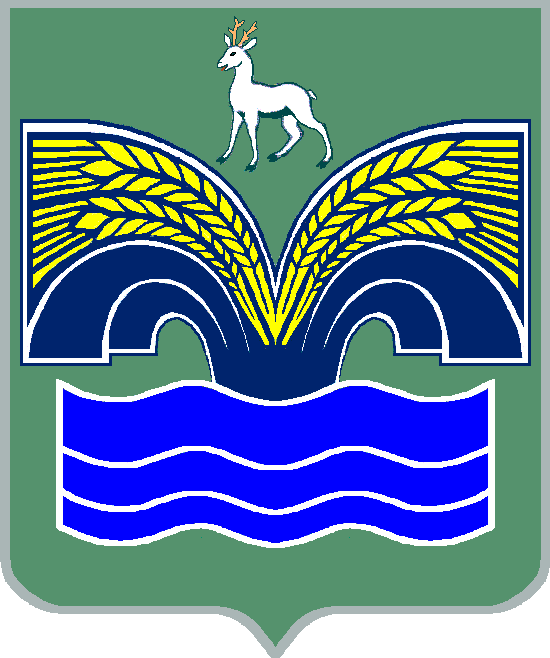 СОБРАНИЕ ПРЕДСТАВИТЕЛЕЙСЕЛЬСКОГО ПОСЕЛЕНИЯ ХИЛКОВОМУНИЦИПАЛЬНОГО РАЙОНА КРАСНОЯРСКИЙСАМАРСКОЙ ОБЛАСТИЧЕТВЕРТОГО СОЗЫВАРЕШЕНИЕ от 22 октября 2020 года № 16О внесении изменений в решение Собрания представителей сельского поселения Хилково муниципального района Красноярский Самарской области от 25.12.2019 № 52 «О бюджете сельского поселения Хилково муниципального района Красноярский Самарской области на 2020 год и на плановый период 2021 и 2022 годов» ( с изменениями от 31.01.2020г. №3, от 23.03.2020г №12, от 28.05.2020г. №18, от 29.06.2020г. №24, от 27.07.2020г, №29 от 03.09.2020г,  №13 от 28.09.2020г.)Заслушав информацию специалиста 1 категории администрации сельского поселения Хилково муниципального района Красноярский Самарской области о внесении изменений и дополнений в решение Собрания представителей сельского поселения Хилково муниципального района Красноярский Самарской области от 25.12.2019 № 52 «О бюджете сельского поселения Хилково муниципального района Красноярский Самарской области на 2020 год и на плановый период 2021 и 2022 годов», Собрание представителей сельского поселения Хилково муниципального района Красноярский Самарской области РЕШИЛО:1. Внести в решение Собрания представителей сельского поселения Хилково муниципального района Красноярский Самарской области от 25.12.2019 № 52 «О бюджете сельского поселения Хилково муниципального района Красноярский Самарской области на 2020 год и на плановый период 2021 и 2022 годов» следующие изменения и дополнения:   Пункт 1 изложить в следующей редакции:«1. Утвердить основные характеристики бюджета сельского поселения Хилково муниципального района Красноярский Самарской области (далее местный бюджет) на 2020 год:общий объем доходов –16 717 тыс. рублей;общий объем расходов –16 967 тыс. рублей;дефицит – 250 тыс. рублей.2) Пункт 2 изложить в следующей редакции: «2. Утвердить объем межбюджетных трансфертов, получаемых из районного бюджета в 2020 году, в сумме 7518 тыс. руб.»;3) Пункт 6 изложить в следующей редакции: «3. Утвердить объем безвозмездных поступлений в доход местного бюджета в 2020 году, в сумме 12 149 тыс. руб.,4)  Приложение № 3 изложить в редакции согласно приложению № 1 к настоящему решению.5)  Приложение № 5 изложить в редакции согласно приложению № 3 к настоящему решению. 6)  Приложение № 7 изложить в редакции согласно приложению № 5 к настоящему решению.7)  Приложение № 9 изложить в редакции согласно приложению № 7 к настоящему решению.2. Опубликовать настоящее решение в газете «Красноярский вестник».3. Настоящее решение вступает в силу со дня его официального опубликования.                                                                                                               ПРИЛОЖЕНИЕ 1                          к решению Собрания представителей                                сельского поселения Хилково                         муниципального района Красноярский                          Самарской области                                                                                                        от 22 октября 2020 года № 16                            «ПРИЛОЖЕНИЕ 3                           к решению Собрания представителей                                    сельского поселения Хилково                          муниципального района Красноярский                                Самарской области                                  от 25 декабря 2019 года № 52Объем поступления доходов поселения по основным источникам на 2020 год                                                                                                                 ПРИЛОЖЕНИЕ 2                           к решению Собрания представителей                                 сельского поселения Хилково                         муниципального района Красноярский                                 Самарской области                                                                                                          от 22 октября 2020 года № 16                                   «ПРИЛОЖЕНИЕ 5                           к решению Собрания представителей                                  сельского поселения Хилково                          муниципального района Красноярский                                  Самарской области                             от 25 декабря 2019 года № 52Ведомственная структура расходов бюджета поселения на 2020 год».                                                                                                             ПРИЛОЖЕНИЕ 3                           к решению Собрания представителей                            сельского поселения Хилково                         муниципального района Красноярский                        Самарской области                                                                                                     от 22 октября 2020 года № 16                                 «ПРИЛОЖЕНИЕ 7                           к решению Собрания представителей                             сельского поселения Хилково                          муниципального района Красноярский                                 Самарской области                             от 25 декабря 2019 года № 52Распределение бюджетных ассигнований по разделам, подразделам, целевым статьям (муниципальным программам и непрограммным направлениям деятельности), группам и подгруппам видов расходов классификации расходов бюджета поселения на 2020 год».                                                                                                               ПРИЛОЖЕНИЕ 4                          к решению Собрания представителей                             сельского поселения Хилково                         муниципального района Красноярский                                      Самарской области                                                                                                          от 22 октября 2020 года № 16                                  «ПРИЛОЖЕНИЕ 9                           к решению Собрания представителей                               сельского поселения Хилково                          муниципального района Красноярский                            Самарской области                                    от 25 декабря 2019 года № 52Источники внутреннего финансирования дефицита местного бюджета на 2020 год».Председатель Собрания представителей сельского поселения Хилково муниципального района Красноярский Самарской области _______________ В.Г. БалабановаГлава сельского поселения Хилковомуниципального районаКрасноярский Самарской области_______________ О.Ю.ДолговКод бюджетной классификацииНаименование доходаСумма (тыс. руб.)000 100 00000 00 0000 000Налоговые и неналоговые доходы4 568000 101 00000 00 0000 000Налоги на прибыль, доходы520000 101 02000 01 0000 110Налог на доходы физических лиц520000 103 00000 00 0000 000Налоги на товары (работы, услуги), реализуемые на территории Российской Федерации2 207000 103 02231 01 0000 110Доходы от уплаты акцизов на дизельное топливо, подлежащие распределению между бюджетами субъектов Российской Федерации и местными бюджетами с учетом установленных дифференцированных нормативов отчислений в местные бюджеты (по нормативам, установленным Федеральным законом о федеральном бюджете в целях формирования дорожных фондов субъектов Российской Федерации)800000 103 02241 01 0000 110Доходы от уплаты акцизов на моторные масла для дизельных и (или) карбюраторных (инжекторных) двигателей, подлежащие распределению между бюджетами субъектов Российской Федерации и местными бюджетами с учетом установленных дифференцированных нормативов отчислений в местные бюджеты (по нормативам, установленным Федеральным законом о федеральном бюджете в целях формирования дорожных фондов субъектов Российской Федерации)5000 103 02251 01 0000 110Доходы от уплаты акцизов на автомобильный бензин, подлежащие распределению между бюджетами субъектов Российской Федерации и местными бюджетами с учетом установленных дифференцированных нормативов отчислений в местные бюджеты (по нормативам, установленным Федеральным законом о федеральном бюджете в целях формирования дорожных фондов субъектов Российской Федерации)1551000 103 02261 01 0000 110Доходы от уплаты акцизов на прямогонный бензин, подлежащие распределению между бюджетами субъектов Российской Федерации и местными бюджетами с учетом установленных дифференцированных нормативов отчислений в местные бюджеты (по нормативам, установленным Федеральным законом о федеральном бюджете в целях формирования дорожных фондов субъектов Российской Федерации)-149000 105 00000 00 0000 000Налоги на совокупный доход21000 105 03010 01 0000 110Единый сельскохозяйственный налог21000 106 00000 00 0000 000Налоги на имущество1800000 106 01000 00 0000 110Налог на имущество физических лиц900000 106 06000 00 0000 110Земельный налог900000 111 00000 00 0000 000Доходы от использования имущества, находящегося государственной и муниципальной собственности20000 111 05075 10 0000 120Доходы от сдачи в аренду имущества, составляющего казну сельских поселений (за исключением земельных участков)20000 200 00000 00 0000 000Безвозмездные поступления12149000 202 00000 00 0000 000Безвозмездные поступления от других бюджетов бюджетной системы Российской Федерации12149000 202 10000 00 0000 150Дотации бюджетам бюджетной системы Российской Федерации и муниципальных образований3 889000 202 16001 10 0000 150Дотации бюджетам сельских поселений на выравнивание бюджетной обеспеченности из бюджетов муниципальных районов3 889000 202 20000 00 0000 150Субсидии бюджетам бюджетной системы Российской Федерации и муниципальных образований (межбюджетные субсидии)5188000 202 25576 10 0000 150Субсидии бюджетам сельских поселений на обеспечение комплексного развития сельских территорий5013000 202 29999 10 0000 150Прочие субсидии бюджетам сельских поселений175000 202 30000 00 0000 150Субвенции бюджетам бюджетной системы Российской Федерации236000 202 35118 10 0000 150Субвенции бюджетам сельских поселений на осуществление первичного воинского учета на территориях, где отсутствуют военные комиссариаты236000 202 40000 00 0000 150Иные межбюджетные трансферты2836000 202 40014 10 0000 150Межбюджетные трансферты, передаваемые бюджетам сельских поселений из бюджетов муниципальных районов на осуществление части полномочий по решению вопросов местного значения в соответствии с  заключенными соглашениями 119,0000 202 49999 10 0000 150Прочие межбюджетные трансферты, передаваемые бюджетам сельских поселений2717Всего доходов:16717КодНаименование главного распорядителя средств бюджета поселенияРазделПодразделЦелевая статья расходовВид расходов Сумма (тыс.руб.)Сумма (тыс.руб.)КодНаименование главного распорядителя средств бюджета поселенияРазделПодразделЦелевая статья расходовВид расходов ВсегоВ том числе за счет безвозмездных поступлений368Администрация сельского поселения Хилково муниципального района Красноярский Самарской области368Общегосударственные вопросы01004919368Функционирование высшего должностного лица субъекта Российской Федерации и муниципального образования01021 042368Непрограммные направления расходов бюджета010298000000001 042368Расходы на выплаты персоналу государственных (муниципальных) органов010298000000001201 042368Функционирование Правительства Российской Федерации, высших исполнительных органов государственной власти субъектов Российской Федерации, местных администраций01043 277368Непрограммные направления расходов бюджета010498000000003 277368Расходы на выплаты персоналу государственных (муниципальных) органов010498000000001202 845368Иные закупки товаров, работ и услуг для обеспечения государственных (муниципальных) нужд01049800000000240397368Иные межбюджетные трансферты0104980000000054017368Уплата налогов, сборов и иных платежей0104980000000085018368Обеспечение деятельности финансовых, налоговых и таможенных органов и органов финансового (финансово бюджетного) надзора010672368Непрограммные направления расходов бюджета0106980000000072368Иные межбюджетные трансферты0106980000000054072368Обеспечение и проведение выборов и референдумов0107267368Непрограммные направления расходов бюджета01079800000000267368Специальные расходы01079800000000880267368Другие общегосударственные вопросы0113261368Непрограммные направления расходов бюджета01139800000000261368Иные закупки товаров, работ и услуг для обеспечения государственных (муниципальных) нужд0113980000000024079368Иные межбюджетные трансферты01139800000000540182368Мобилизационная и вневойсковая подготовка0203236236368Непрограммные направления расходов бюджета02039800000000236236368Расходы на выплаты персоналу государственных (муниципальных) органов02039800000000120236236368Национальная безопасность и правоохранительная деятельность0300636368Обеспечение пожарной безопасности0310636368Непрограммные направления расходов бюджета03109800000000636368Субсидии некоммерческим организациям (за исключением государственных (муниципальных) учреждений)03109800000000630636368Национальная экономика04002331119368Сельское хозяйство и рыболовство0405119119368Непрограммные направления расходов бюджета04059800000000119119368Иные закупки товаров, работ и услуг для обеспечения государственных (муниципальных) нужд04059800000000240119119368Дорожное хозяйство (дорожные фонды)04092 207368Муниципальная программа «Модернизация и развитие автомобильных дорог общего пользования местного значения в сельском поселении Хилково муниципального района Красноярский Самарской области на 2018 – 2020 годы»04090100000000200368Иные закупки товаров, работ и услуг для обеспечения государственных (муниципальных) нужд04090100000000240200368Непрограммные направления расходов бюджета040998000000002 007368Иные закупки товаров, работ и услуг для обеспечения государственных (муниципальных) нужд040998000000002402 007368Другие вопросы в области национальной экономики 04125368Муниципальная программа «Развитие малого и среднего предпринимательства на территории сельского поселении Хилково муниципального района Красноярский Самарской области на 2018-2020 годы»041202000000005368Иные закупки товаров, работ и услуг для обеспечения государственных (муниципальных нужд)041202000000002405368Жилищно-коммунальное хозяйство050066255188368Жилищное хозяйство0501117368Непрограммные направления расходов бюджета05019800000000117368Уплата налогов, сборов и иных платежей05019800000000850117368Благоустройство050365085188368Непрограммные направления расходов бюджета0503980000000065085188368Иные закупки товаров, работ и услуг для обеспечения государственных (муниципальных) нужд050398000000002401443175368Иные межбюджетные трансферты0503980000000054050655013368Образование07008368Молодежная политика07078368Непрограммные направления расходов бюджета070798000000008368Иные закупки товаров, работ и услуг для государственных (муниципальных) нужд070798000000002408368Культура, кинематография08001 973368Культура08011 973368Непрограммные направления расходов бюджета080198000000001 973368Иные межбюджетные трансферты080198000000005401 973368Социальная политика1000190368Охрана семьи и детства1004190368Непрограммные направления расходов бюджета10049800000000190368Иные закупки товаров, работ и услуг для обеспечения государственных (муниципальных нужд) 10049800000000240190368Физическая культура и спорт11002368Массовый спорт11022368Непрограммные направления расходов бюджета110298000000002368Иные закупки товаров, работ и услуг для обеспечения государственных (муниципальных нужд) 110298000000002402368Средства массовой информации120047368Периодическая печать и издательства120247368Непрограммные направления расходов бюджета1202980000000047368Иные межбюджетные трансферты1202980000000054047368Всего расходов:169675543Наименование раздела, подраздела, целевой статьи вида расходов классификация расходов бюджета поселенияРазделПодразделЦелевая статья расходовВид расходов Сумма (тыс. руб.)Сумма (тыс. руб.)Наименование раздела, подраздела, целевой статьи вида расходов классификация расходов бюджета поселенияРазделПодразделЦелевая статья расходовВид расходов Всего В том числе за счет безвозмездных поступленийОбщегосударственные вопросы01004919Функционирование высшего должностного лица субъекта Российской Федерации и муниципального образования01021 042Непрограммные направления расходов бюджета010298000000001 042Расходы на выплаты персоналу государственных (муниципальных) органов010298000000001201 042Функционирование Правительства Российской Федерации, высших исполнительных органов государственной власти субъектов Российской Федерации, местных администраций01043 277Непрограммные направления расходов бюджета010498000000003 277Расходы на выплаты персоналу государственных (муниципальных) органов010498000000001202 845Иные закупки товаров, работ и услуг для обеспечения государственных (муниципальных) нужд01049800000000240397Иные межбюджетные трансферты0104980000000054017Уплата налогов, сборов и иных платежей0104980000000085018Обеспечение деятельности финансовых, налоговых и таможенных органов и органов финансового (финансово бюджетного) надзора010672Непрограммные направления расходов бюджета0106980000000072Иные межбюджетные трансферты0106980000000054072Обеспечение и проведение выборов и референдумов0107267Непрограммные направления расходов бюджета01079800000000267Специальные расходы01079800000000880267Другие общегосударственные вопросы0113261Непрограммные направления расходов бюджета01139800000000261Иные закупки товаров, работ и услуг для обеспечения государственных (муниципальных) нужд0113980000000024079Иные межбюджетные трансферты01139800000000540182Мобилизационная и вневойсковая подготовка0203236236Непрограммные направления расходов бюджета02039800000000236236Расходы на выплаты персоналу государственных (муниципальных) органов02039800000000120236236Национальная безопасность и правоохранительная деятельность0300636Обеспечение пожарной безопасности0310636Непрограммные направления расходов бюджета03109800000000636Субсидии некоммерческим организациям (за исключением государственных (муниципальных) учреждений)03109800000000630636Национальная экономика04002331Сельское хозяйство и рыболовство0405119119Непрограммные направления расходов бюджета04059800000000119119Иные закупки товаров, работ и услуг для обеспечения государственных (муниципальных) нужд04059800000000240119119Дорожное хозяйство (дорожные фонды)04092207Муниципальная программа «Модернизация и развитие автомобильных дорог общего пользования местного значения в сельском поселении Хилково муниципального района Красноярский Самарской области на 2018 – 2020 годы»04090100000000200Иные закупки товаров, работ и услуг для обеспечения государственных (муниципальных) нужд04090100000000240200Непрограммные направления расходов бюджета040998000000002007Иные закупки товаров, работ и услуг для обеспечения государственных (муниципальных) нужд040998000000002402007Другие вопросы в области национальной экономики 04125Муниципальная программа «Развитие малого и среднего предпринимательства на территории сельского поселении Хилково муниципального района Красноярский Самарской области на 2018-2020 годы»041202000000005Иные закупки товаров, работ и услуг для обеспечения государственных (муниципальных нужд)041202000000002405Жилищно-коммунальное хозяйство050066255188Жилищное хозяйство0501117Непрограммные направления расходов бюджета05019800000000117Уплата налогов, сборов и иных платежей05019800000000850117Благоустройство050365085188Непрограммные направления расходов бюджета0503980000000065085188Иные закупки товаров, работ и услуг для обеспечения государственных (муниципальных) нужд050398000000002401443175Иные межбюджетные трансферты0503980000000054050655013Образование07008Молодежная политика07078Непрограммные направления расходов бюджета070798000000008Иные закупки товаров, работ и услуг для государственных (муниципальных) нужд07079800000000240      8Культура, кинематография08001 973Культура08011 973Непрограммные направления расходов бюджета080198000000001973Иные межбюджетные трансферты080198000000005401973Социальная политика1000190Охрана семьи и детства1004190Непрограммные направления расходов бюджета10049800000000190Иные закупки товаров, работ и услуг для обеспечения государственных (муниципальных нужд) 10049800000000240190Физическая культура и спорт11002Массовый спорт11022Непрограммные направления расходов бюджета110298000000002Иные закупки товаров, работ и услуг для обеспечения государственных (муниципальных нужд) 110298000000002402Средства массовой информации120047Периодическая печать и издательства120247Непрограммные направления расходов бюджета1202980000000047Иные межбюджетные трансферты1202980000000054047Всего расходов:169675543Код администратораКод источника финансированияНаименование кода группы, подгруппы, статьи, вида источника финансирования дефицита бюджета, кода классификации операций сектора муниципального управления, относящихся к источникам финансирования дефицита местного бюджетаСумма, (тыс. руб.)36801000000000000000Источники внутреннего финансирования дефицита бюджетов25036801050000000000000Изменение остатков средств на счетах по учету средств бюджетов25036801050000000000500Увеличение остатков средств бюджетов- 16 71736801050200000000500Увеличение прочих остатков средств бюджетов- 16 71736801050201000000510Увеличение прочих остатков денежных средств бюджетов- 16 71736801050201100000510Увеличение прочих остатков денежных средств бюджетов сельских поселений- 16 71736801050000000000600Уменьшение остатков средств бюджетов 16 96736801050200000000600Уменьшение прочих остатков средств бюджетов 16 96736801050201000000610Уменьшение прочих остатков денежных средств бюджетов 16 96736801050201100000610Уменьшение прочих остатков денежных средств бюджетов сельских поселений 16 967